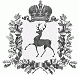 СЕЛЬСКИЙ СОВЕТ ЧЕРНОМУЖСКОГО СЕЛЬСОВЕТАШАРАНГСКОГО МУНИЦИПАЛЬНОГО  РАЙОНАНИЖЕГОРОДСКОЙ  ОБЛАСТИРЕШЕНИЕот  19.12.2018 г  			                                                                          № 21О бюджете поселения на 2019 год	Статья 1.    Утвердить основные характеристики бюджета поселения   на 2019 год:1) общий объем доходов в сумме 5 885,3 тыс.рублей;2) общий объем расходов в сумме  5 885,3 тыс.рублей;3) размер дефицита в сумме 0,0 тыс.рублей.Статья 2.1.Утвердить перечень  главных администраторов доходов бюджета поселения согласно приложению 1.2.Утвердить перечень главных администраторов источников финансирования дефицита бюджета поселения согласно    приложению 2. Статья 3.	Утвердить поступление доходов по группам, подгруппам и статьям бюджетной классификации в пределах общего объема доходов, утвержденного статьей 1 настоящего решения на 2019 год согласно приложению 3.	Статья 4.     1.Недоимка, пени и штрафы за несвоевременную уплату налогов зачисляются в   бюджет  поселения  по нормативам, действующим в текущем финансовом году.     2. Недоимка, пени и штрафы по следующим отмененным налогам и сборам зачисляются в бюджет поселения по нормативу 100 процентов:- земельный налог (по обязательствам, возникшим до 1 января 2006 года), мобилизуемый на территории поселения.3. Прочие доходы от оказания платных услуг (работ) зачисляются в бюджет поселения по нормативу 100 процентов.4.Доходы от компенсации затрат бюджета поселения зачисляются в бюджет поселения по нормативу 100 процентов.5.   Невыясненные поступления зачисляются в бюджет поселения      по   нормативу 100 процентов.6.Прочие неналоговые доходы  зачисляются в бюджет поселения      по   нормативу 100 процентов. Статья 5.        Утвердить источники финансирования дефицита бюджета поселения  согласно приложению 4. Статья 6.          1. Утвердить в пределах общего объема расходов, утвержденного статьей 1 настоящего решения:        1) распределение бюджетных ассигнований по целевым статьям (муниципальным программам и непрограммным направлениям деятельности), группам видов расходов классификации расходов бюджета поселения  согласно приложению 5.        2) ведомственную структуру расходов бюджетапоселения согласно приложению 6.         3) распределение бюджетных ассигнований по разделам, подразделам, группам видов расходов  классификации видов  расходов бюджета согласно приложению  7.         2. Утвердить резервный фонд администрации Черномужского сельсовета Шарангского муниципального района в сумме 3,0 тыс.рублей. Статья 7.         1.Остатки средств на счете финансового управления администрации Шарангского муниципального района Нижегородской области, открытом в АО Коммерческий Банк «Ассоциация» в соответствии с законодательством Российской Федерации, на котором отражаются операции со средствами, поступающими во временное распоряжение казенных учреждений поселения, могут перечисляться финансовым управлением администрации Шарангского муниципального района в 2019 году со счета финансового управления администрации Шарангского муниципального района в бюджет поселения с их возвратом до 31 декабря текущего финансового года на указанный счет.                                                                                       2. Проведение кассовых выплат за счет средств, указанных в части 1 настоящей статьи, осуществляется не позднее второго рабочего дня, следующего за днем представления платежных документов в  финансовое управление администрации Шарангского муниципального района.Статья 8.        1. Безвозмездные поступления от физических и юридических лиц, в том числе добровольные пожертвования, не использованные казенными учреждениями поселения и оставшиеся на 1 января текущего финансового года на лицевом счете бюджета поселения, открытом в Управлении федерального казначейства по Нижегородской области, при наличии потребности, могут быть использованы казенными учреждениями поселения в текущем финансовом году на те же цели, с последующим уточнением бюджетных ассигнований, предусмотренных настоящим решением.        2. Безвозмездные поступления от физических и юридических лиц, в том числе добровольные пожертвования, поступающие казенным учреждениям поселения, в полном объеме зачисляются в бюджет поселения и направляются на финансовое обеспечение осуществления функций казенных учреждений поселения в соответствии с их целевым назначением сверх бюджетных ассигнований, предусмотренных в бюджете поселения, в порядке, установленном финансовым управлением администрации Шарангского муниципального района. Статья 9.           Утвердить дорожный фонд Черномужского сельсовета Шарангского муниципального района в сумме 1 132,4 тыс.рублей.Статья 10.      Утвердить в составе межбюджетных трансфертов объем иных межбюджетных трансфертов, передаваемых  из бюджета Черномужского сельсовета Шарангского муниципального района на осуществление части полномочий по решению вопросов местного значения в соответствии с заключенным соглашением в сумме  2528,4 тыс.рублей. Статья11.        Установить коэффициент увеличения (индексации) размеров окладов денежного содержания муниципальных служащих администрации Черномужского сельсовета Шарангского муниципального района с 1 октября 2019 года равным 1,042.    Статья12.       1.Установить предельный объем муниципального долга бюджета поселения на 2019 год  в размере 0 тыс.рублей ;      2.Установить верхний предел муниципального долга бюджета поселения  на 1 января 2020 года в размере 0,0 тыс. рублей, в том числе установить верхний предел долга по муниципальным гарантиям на 1 января 2020 года в размере 0,0 тыс. рублей.    Статья 13.  Настоящее решение вступает в силу с 1 января 2019 года.Глава местного самоуправления :                       Н.В.ЛучковаПриложение 1к  решению сельского совета  Черномужского сельского  Совета                                                                           « О бюджете поселения на 2019год»Перечень   главных администраторов доходов бюджета поселенияПриложение 2 к решению сельского совета  Черномужского сельского   Совета « О бюджете поселения  на 2019 год»Перечень и коды  главных администраторовисточников финансирования дефицита  бюджета поселенияПриложение 3к решению сельского совета  Черномужского сельского  Совета«О бюджете поселения на 2019 год»Поступление доходов по группам, подгруппам и статьямбюджетной классификации на 2019  год(тыс. руб.)Приложение 4                                         Источники финансирования дефицита бюджета поселения на 2019 год(тыс.рублей)Распределение бюджетных ассигнованийпо целевым статьям (муниципальным программам и непрограммным направлениям деятельности), группам видов расходов классификации расходов бюджета на 2019 год(тыс. рублей)Распределение бюджетных ассигнованийпо разделам, подразделам, группам видов расходов  классификации видов  расходов бюджета на 2019 год(тыс.рублей)ВедомствоКоды бюджетной классификацииГлавный администратор  доходов100Управление Федерального казначейства по Нижегородской области10010302230010000110Доходы от уплаты акцизов на дизельное топливо, подлежащие распределению  между бюджетами  субъектов Российской Федерации и местными бюджетами с учетом установленных дифференцированных нормативов отчислений в местные бюджеты10010302240010000110Доходы от уплаты акцизов на моторные масла для дизельных и (или) карбюраторных (инжекторных) двигателей, подлежащие распределению между бюджетами субъектов Российской Федерации и местными бюджетами с учетом установленных дифференцированных нормативов отчислений в местные бюджеты10010302250010000110Доходы от уплаты акцизов на автомобильный бензин, подлежащие распределению между бюджетами  субъектов Российской Федерации и местными бюджетами с учетом установленных дифференцированных нормативов отчислений в местные бюджеты10010302260010000110Доходы от уплаты акцизов на прямогонный бензин,  подлежащие распределению между бюджетами  субъектов Российской Федерации и местными бюджетами с учетом установленных дифференцированных нормативов отчислений в местные бюджеты182Управление Федеральной налоговой службы по Нижегородской области  18210102010010000110Налог на доходы физических лиц с доходов, источником которых является налоговый агент, за исключением доходов, в отношении которых исчисление и уплата налога осуществляются в соответствии со статьями 227, 2271 и 228 Налогового кодекса Российской Федерации 18210102020010000110Налог на доходы физических лиц с доходов, полученных от осуществления деятельности физическими лицами, зарегистрированными в качестве индивидуальных предпринимателей, нотариусов, занимающихся частной практикой, адвокатов, учредивших адвокатские кабинеты, и других лиц, занимающихся частной практикой в соответствии со статьей 227 Налогового кодекса Российской Федерации 18210102030010000110Налог на доходы физических лиц с доходов, полученных физическими лицами в соответствии со статьей 228 Налогового кодекса Российской Федерации 18210503010010000110Единый сельскохозяйственный налог 18210503020010000110Единый сельскохозяйственный налог (за налоговые периоды, истекшие до 1 января 2011 года) 18210601030100000110 Налог на имущество физических лиц, взимаемый по ставкам, применяемым к объектам налогообложения, расположенным в границах сельских поселений 18210606033100000110 Земельный налог с организаций, обладающих земельным участком, расположенным в границах сельских поселений18210606043100000110 Земельный налог с физических лиц, обладающих земельным участком, расположенным в границах сельских поселений18210904053100000110Земельный налог (по обязательствам, возникшим до 1 января 2006 года), мобилизуемый на территориях сельских поселений487 Администрация Черномужского сельсовета  Шарангского муниципального   района Нижегородской области487 108 04020 01 1000 110Государственная пошлина за совершение нотариальных действий должностными лицами органов местного самоуправления, уполномоченными в соответствии с законодательными актами Российской Федерации на совершение нотариальных действий487 108 04020 01 4000 110Государственная пошлина за совершение нотариальных действий должностными лицами органов местного самоуправления, уполномоченными в соответствии с законодательными актами Российской Федерации на совершение нотариальных действий (прочие поступления)487113 01995 10 0000 130Прочие доходы от оказания платных услуг (работ) получателями средств бюджетов сельских  поселений 487117 01050 10 0000 180Невыясненные поступления, зачисляемые в бюджеты сельских поселений487 117 05050 10 0000 180Прочие неналоговые доходы бюджетов сельских  поселений487 202 15001 10 0000 150Дотации бюджетам сельских поселений на выравнивание бюджетной обеспеченности 487 202 35118 10 0110 150Субвенции бюджетам сельских поселений на осуществление первичного воинского учета на территориях, где отсутствуют военные комиссариаты за счет средств федерального бюджета487 202 45160 10 0000 150  Межбюджетные трансферты, передаваемые бюджетам сельских поселений для компенсации дополнительных расходов, возникших в результате решений, принятых органами власти другого уровня487 202 49999 10 0000 150 Прочие межбюджетные трансферты, передаваемые бюджетам сельских поселений 487202 49 999 10 9000 150Прочие межбюджетные трансферты, передаваемые бюджетам сельских поселений по проекту по поддержке местных инициатив487204 05 099 10 0000 150Прочие безвозмездные поступления от негосударственных организаций в бюджеты сельских поселений487204 05 099 10 9000 150Прочие безвозмездные поступления от негосударственных организаций в бюджеты сельских поселений (средства безвозмездных поступлений от организаций и фондов по проекту по поддержке местных инициатив)487207 05 030 10 0000 150Прочие безвозмездные поступления в бюджеты сельских поселений487207 05 030 10 9000 150Прочие безвозмездные поступления в бюджеты сельских поселений (средства безвозмездных поступлений от физических лиц по проекту по поддержке местных инициатив)ВедомствоКод бюджетной классификации Российской Федерации Главный администратор источников487Администрация Черномужского   сельсовета  Шарангского муниципального  района Нижегородской области48701050201100000510Увеличение прочих остатков денежных средств бюджета поселения48701050201100000610Уменьшение прочих остатков денежных средств бюджета поселенияКод бюджетной классификации Российской ФедерацииНаименование доходовСумма100000000000000001. Налоговые и неналоговые доходы2 173,9101000000000000001.1. Налоги на прибыль, доходы232,4101020000100001101.1.1. Налог на доходы физических лиц232,4101020100100001101.1.1.1. Налог на доходы физических лиц с доходов, источником которых является налоговый агент, за исключением доходов, в отношении которых исчисление и уплата налога осуществляется в соответствии со статьями 227,227.1 и 228 Налогового кодекса Российской Федерации232,4103000000000000001.2. Налоги на товары (работы, услуги), реализуемые на территории Российской Федерации1 132,4103020000100001101.2.1. Акцизы по подакцизным товарам (продукции), производимым на территории Российской Федерации1 132,4103022300100001101.2.1.1.Доходы от уплаты акцизов на дизельное топливо, подлежащие распределению  между бюджетами  субъектов Российской Федерации и местными бюджетами с учетом установленных дифференцированных нормативов отчислений в местные бюджеты499,5103022400100001101.2.1.2.Доходы от уплаты акцизов на моторные масла для дизельных и (или) карбюраторных (инжекторных) двигателей, подлежащие распределению между бюджетами субъектов Российской Федерации и местными бюджетами с учетом установленных дифференцированных нормативов отчислений в местные бюджеты4,6103022500100001101.2.1.3.Доходы от уплаты акцизов на автомобильный бензин, подлежащие распределению между бюджетами  субъектов Российской Федерации и местными бюджетами с учетом установленных дифференцированных нормативов отчислений в местные бюджеты741,1103022600100001101.2.1.4.Доходы от уплаты акцизов на прямогонный бензин,  подлежащие распределению между бюджетами  субъектов Российской Федерации и местными бюджетами с учетом установленных дифференцированных нормативов отчислений в местные бюджеты-112,8105000000000000001.3. Налоги на совокупный доход13,5105030100100001101.3.1. Единый сельскохозяйственный налог13,5106000000000000001.4. Налоги на имущество117,0106010301000001101.4.1. Налог на имущество физических лиц, взимаемый по ставкам, применяемым к объектам налогообложения, расположенным в границах сельских поселений 117,0106060000000001101.4.2. Земельный налог588,1106060300000001101.4.2.1. Земельный налог с организаций119,9106060331000001101.4.2.1.1. Земельный налог с организаций, обладающих земельным участком, расположенным в границах сельских поселений119,9106060400000001101.4.2.2.  Земельный налог  с физических лиц468,2106060431000001101.4.2.2.1. Земельный налог с физических лиц, обладающих земельным участком, расположенным в границах сельских поселений468,2108000000000000001.5. Государственная пошлина1,1108040000100001101.5.1.Государственная    пошлина     за     совершение
нотариальных действий (за исключением  действий,
совершаемых консульскими учреждениями РФ)        1,1108040200100001101.5.1.1. Государственная пошлина за совершение нотариальных действий должностными лицами органов местного самоуправления, уполномоченными в соответствии с законодательными актами Российской Федерации на совершение нотариальных действий1,1113000000000000001.6. Доходы от оказания платных услуг (работ) и компенсации затрат государства63,4113010000000001301.6.1. Доходы от оказания платных услуг (работ)63,4113019951000001301.6.1.1. Прочие доходы от оказания платных услуг (работ) получателями средств бюджетов сельских поселений63,4117050000000001801.7. Прочие неналоговые доходы26,0117050501000001801.7.1. Прочие неналоговые доходы бюджетов сельских поселений26,0200000000000000002. Безвозмездные поступления3 711,4202000000000000002.1. Безвозмездные поступления от других бюджетов бюджетной системы Российской Федерации3 711,4202100000000001502.1.1. Дотации бюджетам субъектов Российской Федерации и муниципальных образований3 645,8202150011000001502.1.1.1. Дотации бюджетам сельских поселений на выравнивание бюджетной обеспеченности3 645,8202300000000001502.1.2.Субвенции бюджетам субъектов Российской Федерации и муниципальных образований 65,6202351181000001502.1.2.1.Субвенции бюджетам сельских поселений на осуществление первичного воинского учета на территориях, где отсутствуют военные комиссариаты.65,6202400000000001502.1.3. Иные межбюджетные трансферты258,4202499991000001502.1.3.1. Прочие межбюджетные трансферты, передаваемые бюджетам сельских поселений258,42.1.3.1.1. Прочие межбюджетные трансферты на поддержку мер по обеспечению сбалансированности бюджетов сельских  поселений258,4Всего доходов5 885,3к решению сельского совета Черномужского сельского Совета"О бюджете поселения на 2019 год"НаименованиеСумма Изменение остатков средств на счетах по учету средств бюджета0,0ВСЕГО источников финансирования дефицита бюджета0,0Приложение 5к решению сельского совета Черномужского сельского Совета"О бюджете поселения на 2019 год"НаименованиеКод бюджетной классификацииКод бюджетной классификацииКод бюджетной классификацииСуммаНаименованиеЦелевая статья расходовЦелевая статья расходовВид расходовСуммаМуниципальная  программа «Организация общественных оплачиваемых работ и временного трудоустройства на территории Шарангского муниципального района на 2017-2019 годы»Муниципальная  программа «Организация общественных оплачиваемых работ и временного трудоустройства на территории Шарангского муниципального района на 2017-2019 годы»03 0 00 000000008,0Мероприятия по организации общественных оплачиваемых работ и временного трудоустройства несовершеннолетних гражданМероприятия по организации общественных оплачиваемых работ и временного трудоустройства несовершеннолетних граждан03 0 02 000000008,0Мероприятия по организации общественных оплачиваемых работ и временного трудоустройства несовершеннолетних гражданМероприятия по организации общественных оплачиваемых работ и временного трудоустройства несовершеннолетних граждан03 0 02 100400008,0Закупка товаров, работ и услуг для обеспечения государственных (муниципальных) нуждЗакупка товаров, работ и услуг для обеспечения государственных (муниципальных) нужд03 0 02 100402008,0Муниципальная программа «Развитие транспортной системы в Шарангском муниципальном районе Нижегородской области на 2018-2020 годы»Муниципальная программа «Развитие транспортной системы в Шарангском муниципальном районе Нижегородской области на 2018-2020 годы»06 0 00 000000001132,4Ремонт и содержание автомобильных дорог общего пользования в Шарангском муниципальном районеРемонт и содержание автомобильных дорог общего пользования в Шарангском муниципальном районе06 2 00 000000001132,4Содержание автомобильных дорог общего пользованияСодержание автомобильных дорог общего пользования06 2 02 070800001132,4Закупка товаров, работ и услуг для обеспечения государственных (муниципальных) нуждЗакупка товаров, работ и услуг для обеспечения государственных (муниципальных) нужд06 2 02 070802001132,4Муниципальная программа "Пожарная безопасность объектов и населенных пунктов Шарангского муниципального района на 2018 – 2020 годы"Муниципальная программа "Пожарная безопасность объектов и населенных пунктов Шарангского муниципального района на 2018 – 2020 годы"08 0 00 00000000249,5Мероприятия по пожарной безопасности объектов и населенных пунктов Шарангского муниципального районаМероприятия по пожарной безопасности объектов и населенных пунктов Шарангского муниципального района08 0 03 03000000249,5Расходы на выплаты персоналу в целях обеспечения выполнения функций государственными (муниципальными) органами, казенными учреждениями, органами управления государственными внебюджетными фондамиРасходы на выплаты персоналу в целях обеспечения выполнения функций государственными (муниципальными) органами, казенными учреждениями, органами управления государственными внебюджетными фондами08 0 03 03000100195,6Закупка товаров, работ и услуг для обеспечения государственных (муниципальных) нуждЗакупка товаров, работ и услуг для обеспечения государственных (муниципальных) нужд08 0 03 0300020053,9Муниципальная программа  «Управление муниципальными финансами Шарангского муниципального района»Муниципальная программа  «Управление муниципальными финансами Шарангского муниципального района»14 0 00 0000000065,6Подпрограмма « Создание условий для эффективного выполнения собственных и передаваемых полномочий органами местного самоуправления поселений Шарангского муниципального района»Подпрограмма « Создание условий для эффективного выполнения собственных и передаваемых полномочий органами местного самоуправления поселений Шарангского муниципального района»14 2 00 0000000065,6Межбюджетные трансферты за счет субвенции на осуществление государственных полномочий Российской Федерации по первичному воинскому учету на территрориях , где отсутствуют военные комиссариатыМежбюджетные трансферты за счет субвенции на осуществление государственных полномочий Российской Федерации по первичному воинскому учету на территрориях , где отсутствуют военные комиссариаты14 2 20 5118000065,6Расходы на выплаты персоналу в целях обеспечения выполнения функций государственными (муниципальными) органами, казенными учреждениями, органами управления государственными внебюджетными фондамиРасходы на выплаты персоналу в целях обеспечения выполнения функций государственными (муниципальными) органами, казенными учреждениями, органами управления государственными внебюджетными фондами14 2 20 5118010042,5Закупка товаров, работ и услуг для обеспечения государственных (муниципальных) нуждЗакупка товаров, работ и услуг для обеспечения государственных (муниципальных) нужд14 2 20 5118020023,1Муниципальная программа «Экология Шарангского муниципального района на 2018-2020годы»Муниципальная программа «Экология Шарангского муниципального района на 2018-2020годы»17 0 00 000000007,8Охрана окружающей среды от загрязнения отходамиОхрана окружающей среды от загрязнения отходами17 3 00 000000007,8Содержание свалок ТБОСодержание свалок ТБО17 3 03 000000006,0Мероприятия в области окружающей среды ( кроме органов местного самоуправления)Мероприятия в области окружающей среды ( кроме органов местного самоуправления)17 3 03 070700006,0Закупка товаров, работ и услуг для обеспечения государственных (муниципальных) нуждЗакупка товаров, работ и услуг для обеспечения государственных (муниципальных) нужд17 3 03 070702006,0Услуги по расчету платы за негативное воздействие на окружающую средуУслуги по расчету платы за негативное воздействие на окружающую среду17 3 09 000000001,8Мероприятия в области  окружающей среды органов местного самоуправленияМероприятия в области  окружающей среды органов местного самоуправления17 3 09 204010001,8Закупка товаров, работ и услуг для обеспечения государственных (муниципальных) нуждЗакупка товаров, работ и услуг для обеспечения государственных (муниципальных) нужд17 3 09 204012001,8Непрограммные расходыНепрограммные расходы88 0 00 000000004422,0Непрограммное направление деятельностиНепрограммное направление деятельности88 8 00 000000004422,0Содержание аппарата управленияСодержание аппарата управления88 8 01 000000001 436,6Резервные фонды местных администрацийРезервные фонды местных администраций88 8 01 070050003,0Иные бюджетные ассигнованияИные бюджетные ассигнования88 8 01 070058003,0Расходы на обеспечение функций органов местного самоуправленияРасходы на обеспечение функций органов местного самоуправления88 8 01 20401000748,7Расходы на выплаты персоналу в целях обеспечения выполнения функций государственными (муниципальными) органами, казенными учреждениями, органами управления государственными внебюджетными фондамиРасходы на выплаты персоналу в целях обеспечения выполнения функций государственными (муниципальными) органами, казенными учреждениями, органами управления государственными внебюджетными фондами88 8 01 20401100494,4Закупка товаров, работ и услуг для обеспечения государственных (муниципальных) нуждЗакупка товаров, работ и услуг для обеспечения государственных (муниципальных) нужд88 8 01 20401200254,3Глава местной администрации (исполнительно-распорядительного органа муниципального образования)Глава местной администрации (исполнительно-распорядительного органа муниципального образования)88 8 01 20800000591,8Расходы на выплаты персоналу в целях обеспечения выполнения функций государственными (муниципальными) органами, казенными учреждениями, органами управления государственными внебюджетными фондамиРасходы на выплаты персоналу в целях обеспечения выполнения функций государственными (муниципальными) органами, казенными учреждениями, органами управления государственными внебюджетными фондами88 8 01 20800100591,8Учреждения по обеспечению хозяйственного обслуживанияУчреждения по обеспечению хозяйственного обслуживания88 8 01 9399000093,1Расходы на выплаты персоналу в целях обеспечения выполнения функций государственными (муниципальными) органами, казенными учреждениями, органами управления государственными внебюджетными фондамиРасходы на выплаты персоналу в целях обеспечения выполнения функций государственными (муниципальными) органами, казенными учреждениями, органами управления государственными внебюджетными фондами88 8 01 9399010093,1Межбюджетные трансферты  из бюджетов поселений  бюджету  муниципального района бюджетам поселений в соответствии с заключенными соглашениямиМежбюджетные трансферты  из бюджетов поселений  бюджету  муниципального района бюджетам поселений в соответствии с заключенными соглашениями88 8 03 000000002528,4Межбюджетные трансферты из бюджетов поселений бюджету муниципального района  в соответствии с заключенными соглашениямиМежбюджетные трансферты из бюджетов поселений бюджету муниципального района  в соответствии с заключенными соглашениями88 8 03 021060002528,4Межбюджетные трансфертыМежбюджетные трансферты88 8 03 021065002528,4Прочие непрограммные расходыПрочие непрограммные расходы88 8 06 00000000457,0Мероприятия в области жилищного хозяйстваМероприятия в области жилищного хозяйства88 8 06 0350300063,4Закупка товаров, работ и услуг для обеспечения государственных (муниципальных) нуждЗакупка товаров, работ и услуг для обеспечения государственных (муниципальных) нужд88 8 06 0350320063,4Мероприятия в области социальной политикиМероприятия в области социальной политики88 8 06 140100006,0Закупка товаров, работ и услуг для обеспечения государственных (муниципальных) нуждЗакупка товаров, работ и услуг для обеспечения государственных (муниципальных) нужд88 8 06 140102006,0Уличное освещение за счет средств местного бюджетаУличное освещение за счет средств местного бюджета88 8 06 60102000242,6Закупка товаров, работ и услуг для обеспечения государственных (муниципальных) нуждЗакупка товаров, работ и услуг для обеспечения государственных (муниципальных) нужд88 8 06 60102200242,6Прочие мероприятия по благоустройству городских округов и поселений за счет средств местного бюджетаПрочие мероприятия по благоустройству городских округов и поселений за счет средств местного бюджета88 8 06 60503000142,0Закупка товаров, работ и услуг для обеспечения государственных (муниципальных) нуждЗакупка товаров, работ и услуг для обеспечения государственных (муниципальных) нужд88 8 06 60503200142,0Прочие выплаты по обязательствам муниципального образованияПрочие выплаты по обязательствам муниципального образования88 8 06 920350003,0Закупка товаров, работ и услуг для обеспечения государственных (муниципальных) нуждЗакупка товаров, работ и услуг для обеспечения государственных (муниципальных) нужд88 8 06 920352003,0Всего расходовВсего расходов5885,3Приложение 6Приложение 6Приложение 6Приложение 6Приложение 6Приложение 6Приложение 6Приложение 6Приложение 6Приложение 6Приложение 6к решению сельского совета  к решению сельского совета  к решению сельского совета  к решению сельского совета  к решению сельского совета  к решению сельского совета  к решению сельского совета  к решению сельского совета  к решению сельского совета  к решению сельского совета  к решению сельского совета  Черномужского сельского СоветаЧерномужского сельского СоветаЧерномужского сельского СоветаЧерномужского сельского СоветаЧерномужского сельского СоветаЧерномужского сельского СоветаЧерномужского сельского СоветаЧерномужского сельского СоветаЧерномужского сельского СоветаЧерномужского сельского СоветаЧерномужского сельского Совета"О бюджете поселения на 2019 год""О бюджете поселения на 2019 год""О бюджете поселения на 2019 год""О бюджете поселения на 2019 год""О бюджете поселения на 2019 год""О бюджете поселения на 2019 год""О бюджете поселения на 2019 год""О бюджете поселения на 2019 год""О бюджете поселения на 2019 год""О бюджете поселения на 2019 год""О бюджете поселения на 2019 год"Ведомственная структура расходов бюджета поселения на 2019 годВедомственная структура расходов бюджета поселения на 2019 годВедомственная структура расходов бюджета поселения на 2019 годВедомственная структура расходов бюджета поселения на 2019 годВедомственная структура расходов бюджета поселения на 2019 годВедомственная структура расходов бюджета поселения на 2019 годВедомственная структура расходов бюджета поселения на 2019 годВедомственная структура расходов бюджета поселения на 2019 годВедомственная структура расходов бюджета поселения на 2019 годВедомственная структура расходов бюджета поселения на 2019 годВедомственная структура расходов бюджета поселения на 2019 год(тыс. рублей)(тыс. рублей)(тыс. рублей)(тыс. рублей)(тыс. рублей)(тыс. рублей)(тыс. рублей)(тыс. рублей)НаименованиеКод бюджетной классификацииКод бюджетной классификацииКод бюджетной классификацииКод бюджетной классификацииКод бюджетной классификацииКод бюджетной классификацииКод бюджетной классификацииКод бюджетной классификацииКод бюджетной классификацииСуммаНаименованиеВедом-ствоРазделРазделПодразделПодразделЦелевая статья расходовЦелевая статья расходовВид расходовВид расходовСумма12334455667Администрация  Черномужского сельсовета Шарангского муниципального  района Нижегородской области4875885,3Общегосударственные вопросы0101000000 0 00 0000000 0 00 000000000001746,9Функционирование Правительства Российской Федерации, высших исполнительных органов государственной власти субъектов Российской Федерации, местных администраций0101040400 0 00 0000000 0 00 000000000001342,3Муниципальная программа «Экология Шарангского муниципального района на 208-2020годы»0101040417 0 00 0000017 0 00 000000000001,8Охрана окружающей среды от загрязнения отходами0101040417 3 00 0000017 3 00 000000000001,8Услуги по расчету платы за негативное воздействие на окружающую среду0101040417 3 09 0000017 3 09 000000000001,8Расходы на обеспечение функций органов местного самоуправления0101040417 3 09 2040117 3 09 204010000001,8Закупка товаров, работ и услуг для обеспечения государственных (муниципальных) нужд0101040417 3 09 2040117 3 09 204012002001,8Непрограммные расходы0101040488 0 00 0000088 0 00 000000000001340,5Непрограммное направление деятельности0101040488 8 00 0000088 8 00 000000000001340,5Содержание аппарата управления0101040488 8 01 0000088 8 01 000000000001340,5Расходы на обеспечение функций органов местного самоуправления0101040488 8 01 2040188 8 01 20401000000748,7Расходы на выплаты персоналу в целях обеспечения выполнения функций государственными (муниципальными) органами, казенными учреждениями, органами управления государственными внебюджетными фондами0101040488 8 01 2040188 8 01 20401100100494,4Закупка товаров, работ и услуг для обеспечения государственных (муниципальных) нужд0101040488 8 01 2040188 8 01 20401200200254,3Глава местной администрации (исполнительно-распорядительного органа муниципального образования)0101040488 8 01 2080088 8 01 20800000000591,8Расходы на выплаты персоналу в целях обеспечения выполнения функций государственными (муниципальными) органами, казенными учреждениями, органами управления государственными внебюджетными фондами0101040488 8 01 2080088 8 01 20800100100591,8Резервные фонды0101111100 0 00 0000000 0 00 000000000003,0Непрограммные расходы0101111188 0 00 0000088 0 00 000000000003,0Непрограммное направление деятельности0101111188 8 00 0000088 8 00 000000000003,0Содержание аппарата управления0101111188 8 01 0000088 8 01 000000000003,0Резервные фонды местных администраций0101111188 8 01 0700588 8 01 070050000003,0Иные бюджетные ассигнования0101111188 8 01 0700588 8 01 070058008003,0Другие общегосударственные вопросы0101131300 0 00 0000000 0 00 00000000000401,6Непрограммные расходы0101131388 0 00 0000088 0 00 00000000000401,6Непрограммное направление деятельности0101131388 8 00 0000088 8 00 00000000000401,6Содержание аппарата управления0101131388 8 01 0000088 8 01 0000000000093,1Учреждения по обеспечению хозяйственного обслуживания0101131388 8 01 9399088 8 01 9399000000093,1Расходы на выплаты персоналу в целях обеспечения выполнения функций государственными (муниципальными) органами, казенными учреждениями, органами управления государственными внебюджетными фондами0101131388 8 01 9399088 8 01 9399010010093,1Межбюджетные трансферты0101131388 8 03 0210688 8 03 02106500500305,5Прочие непрограммные расходы0101131388 8 06 0000088 8 06 000000000003,0Прочие выплаты по обязательствам муниципального образования0101131388 8 06 9203588 8 06 920350000003,0Закупка товаров, работ и услуг для обеспечения государственных (муниципальных) нужд0101131388 8 06 9203588 8 06 920352002003,0Национальная оборона0202000000 0 00 0000000 0 00 0000000000065,6Мобилизационная и вневойсковая подготовка0202030300 0 00 0000000 0 00 0000000000065,6Муниципальная программа « Управление муниципальными финансами Шарангского муниципального района»0202030314 0 00 0000014 0 00 0000000000065,6Подпрограмма « Создание условий для эффективного выполнения собственных и передаваемых полномочий органами местного самоуправления поселения Шарангского муниципального района»0202030314 2 00 000014 2 00 000000000065,6Межбюджетные трансферты за счет субвенции на осуществление государственных полномочий Российской Федерации по первичному воинскому учету на территориях, где отсутствуют военные комиссариаты0202030314 2 20 5118014 2 20 5118000000065,6Расходы на выплаты персоналу в целях обеспечения выполнения функций государственными (муниципальными) органами, казенными учреждениями, органами управления государственными внебюджетными фондами0202030314 2 20 51180 14 2 20 51180 10010042,5Закупка товаров, работ и услуг для обеспечения государственных (муниципальных) нужд02 02 030314 2 20 5118014 2 20 5118020020023,1Национальная безопасность и правоохранительная деятельность0303000000 0 00 0000000 0 00 00000000000249,5Защита населения и территории от чрезвычайных ситуаций природного и техногенного характера, гражданская оборона0303090900 0 00 0000000 0 00 0000000000018,0Муниципальная программа "Пожарная безопасность объектов и населенных пунктов Шарангского муниципального района на 2018 – 2020 годы"0303090908 0 00 0000008 0 00 0000000000018,0Мероприятия по пожарной безопасности объектов и населенных пунктов Шарангского муниципального района0303090908 0 03 0300008 0 03 0300000000018,0Закупка товаров, работ и услуг для обеспечения государственных (муниципальных) нужд0303090908 0 03 0300008 0 03 0300020020018,0Обеспечение пожарной безопасности0303101000 0 00 0000000 0 00 00000000000231,5Муниципальная программа "Пожарная безопасность объектов и населенных пунктов Шарангского муниципального района на 2018 – 2020 годы"0303101008 0 00 0000008 0 00 00000000000231,5Мероприятия по пожарной безопасности объектов и населенных пунктов Шарангского муниципального района0303101008 0 03 0300008 0 03 03000000000231,5Расходы на выплаты персоналу в целях обеспечения выполнения функций государственными (муниципальными) органами, казенными учреждениями, органами управления государственными внебюджетными фондами0303101008 0 03 0300008 0 03 03000100100195,6Закупка товаров, работ и услуг для обеспечения государственных (муниципальных) нужд0303101008 0 03 0300008 0 03 0300020020035,9Национальная экономика0404000000 0 00 0000000 0 00 000000000001140,4Общеэкономические вопросы0404010100 0 00 0000000 0 00 000000000008,0Муниципальная  программа «Организация общественных оплачиваемых работ и временного трудоустройства на территории Шарангского муниципального района на 2017-2019 годы»0404010103 0 00 0000003 0 00 000000000008,0Мероприятия по организации общественных оплачиваемых работ и временного трудоустройства несовершеннолетних граждан0404010103 0 02 0000003 0 02 000000000008,0Мероприятия по организации общественных оплачиваемых работ и временного трудоустройства несовершеннолетних граждан0404010103 0 02 1004003 0 02 100400000008,0Закупка товаров, работ и услуг для обеспечения государственных (муниципальных) нужд0404010103 0 02 1004003 0 02 100402002008,0Дорожное хозяйство (дорожные фонды)0404090900 0 00 0000000 0 00 000000000001132,4Муниципальная программа «Развитие транспортной системы в Шарангском муниципальном районе Нижегородской области на 2018-2020 годы»0404090906 0 00 0000006 0 00 000000000001132,4Ремонт и содержание автомобильных дорог общего пользования в Шарангском муниципальном районе0404090906 2 00 0000006 2 00 000000000001132,4Содержание автомобильных дорог общего пользования0404090906 2 02 0000006 2 02 000000000001132,4Содержание автомобильных дорог общего пользования0404090906 2 02 0708006 2 02 070800000001132,4Закупка товаров, работ и услуг для обеспечения государственных (муниципальных) нужд0404090986 2 02 0708086 2 02 070802002001132,4Жилищно-коммунальное хозяйство0505000000 0 00 0000000 0 00 00000000000454,0Жилищное хозяйство0505010100 0 00 0000000 0 00 0000000000063,4Непрограммные расходы0505010188 0 00 0000088 0 00 0000000000063,4Непрограммное направление деятельности0505010188 8 00 0000088 8 00 0000000000063,4Прочие непрограммные расходы0505010188 8 06 0000088 8 06 0000000000063,4Мероприятия в области жилищного хозяйства0505010188 8 06 0350388 8 06 0350300000063,4Закупка товаров, работ и услуг для обеспечения государственных (муниципальных) нужд0505010188 8 06 0350388 8 06 0350320020063,4Благоустройство0505030300 0 00 0000000 0 00 00000000000390,6Муниципальная программа «Экология Шарангского муниципального района на 2018-2020 годы»0505030317 0 00 0000017 0 00 000000000006,0Охрана окружающей среды от загрязнения отходами0505030317 3 00 0000017 3 00 000000000006,0Содержание свалки ТБО0505030317 3 03 0000017 3 03 000000000006,0Мероприятия в области охраны окружающей среды     ( кроме органов местного самоуправления)0505030317 3 03 0707017 3 03 070700000006,0Закупка товаров, работ и услуг для обеспечения государственных (муниципальных) нужд05 05 030317 3 03 0707017 3 03 070702002006,0Непрограммные расходы0505030388 0 00 0000088 0 00 00000000000384,6Непрограммное направление деятельности0505030388 8 00 0000088 8 00 00000000000384,6Прочие непрограммные расходы0505030388 8 06 0000088 8 06 00000000000384,6Уличное освещение за счет средств местного бюджета0505030388 8 06 6010288 8 06 60102000000242,6Закупка товаров, работ и услуг для обеспечения государственных (муниципальных) нужд0505030388 8 06 6010288 8 06 60102200200242,6Прочие мероприятия по благоустройству городских округов и поселений за счет средств местного бюджета0505030388 8 06 6050388 8 06 60503000000142,0Закупка товаров, работ и услуг для обеспечения государственных (муниципальных) нужд0505030388 8 06 6050388 8 06 60503200200142,0Культура, кинематография0808000000 0 00 0000000 0 00 000000000002222,9Культура0808010100 0 00 0000000 0 00 000000000002222,9Непрограммные расходы0808010188 0 00 0000088 0 00 000000000002222,9Непрограммное направление деятельности0808010188 8 00 0000088 8 00 000000000002222,9Межбюджетные трансферты из бюджетов поселений бюджету муниципального района и из бюджета муниципального района бюджетам поселений в соответствии с заключенными соглашениями0808010188 8 03 0000088 8 03 000000000002222,9Межбюджетные трансферты из бюджетов поселений бюджету муниципального района с заключенными соглашениями0808010188 8 03 0210688 8 03 021060000002222,9Межбюджетные трансферты0808010188 8 03 0210688 8 03 021065005002222,9Социальная политика1010000000 0 00 0000000 0 00 000000000006,0Другие вопросы в области социальной политики1010060600 0 00 0000000 0 00 000000000006,0Непрограммные расходы1010060688 0 00 0000088 0 00 000000000006,0Непрограммное направление деятельности1010060688 8 00 0000088 8 00 000000000006,0Прочие непрограммные расходы1010060688 8 06 0000088 8 06 000000000006,0Мероприятия в области социальной политики1010060688 8 06 1401088 8 06 140100000006,0Закупка товаров, работ и услуг для обеспечения государственных (муниципальных) нужд1010060688 8 06 1401088 8 06 140102002006,0 Всего расходов5885,3Приложение 7к решению сельского совета  Черномужского сельского Совета"О бюджете поселения на 2019 год"НаименованиеКод бюджетной классификацииКод бюджетной классификацииКод бюджетной классификацииНаименованиеРазделПодразделВид расходовСумма12356Общегосударственные вопросы01000001 441,4Функционирование Правительства Российской Федерации, высших исполнительных органов государственной власти субъектов Российской Федерации, местных администраций01040001 342,3Расходы на выплаты персоналу в целях обеспечения выполнения функций государственными (муниципальными) органами, казенными учреждениями, органами управления государственными внебюджетными фондами01041001076,8Закупка товаров, работ и услуг для обеспечения государственных (муниципальных) нужд0104200265,5Резервные фонды01110003,0Резервные фонды местных администраций01110003,0Иные бюджетные ассигнования01118003,0Другие общегосударственные вопросы011300096,1                                                                                                                                                                        Расходы на выплаты персоналу в целях обеспечения выполнения функций государственными (муниципальными) органами, казенными учреждениями, органами управления государственными внебюджетными фондами011310093,1Закупка товаров, работ и услуг для обеспечения государственных (муниципальных) нужд01132003,0Национальная оборона020000065,6Мобилизационная и вневойсковая подготовка020300065,6Расходы на выплаты персоналу в целях обеспечения выполнения функций государственными (муниципальными) органами, казенными учреждениями, органами управления государственными внебюджетными фондами020310042,5Закупка товаров, работ и услуг для обеспечения государственных (муниципальных) нужд02 0320023,1Национальная безопасность и правоохранительная деятельность0300000249,5Защита населения и территории от чрезвычайных ситуаций природного и техногенного характера, гражданская оборона030900018,0Закупка товаров, работ и услуг для обеспечения государственных (муниципальных) нужд030920018,0Обеспечение пожарной безопасности0310000231,5Расходы на выплаты персоналу в целях обеспечения выполнения функций государственными (муниципальными) органами, казенными учреждениями, органами управления государственными внебюджетными фондами0310100195,6Закупка товаров, работ и услуг для обеспечения государственных (муниципальных) нужд031020035,9Национальная экономика04000001140,4Общеэкономические вопросы04010008,0Закупка товаров, работ и услуг для обеспечения государственных (муниципальных) нужд04012008,0Дорожное хозяйство (дорожные фонды)04090001132,4Закупка товаров, работ и услуг для обеспечения государственных (муниципальных) нужд04092001132,4Жилищно-коммунальное хозяйство0500000454,0Жилищное хозяйство050100063,4Закупка товаров, работ и услуг для обеспечения государственных (муниципальных) нужд050120063,4Благоустройство0503000390,6Закупка товаров, работ и услуг для обеспечения государственных (муниципальных) нужд05 03200390,6Культура, кинематография08000002528,4Культура08010002528,4Межбюджетные трансферты08015002528,4Социальная политика10000006,0Другие вопросы в области социальной политики10060006,0Закупка товаров, работ и услуг для обеспечения государственных (муниципальных) нужд10062006,0 Всего расходов5885,3